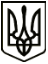 МЕНСЬКА МІСЬКА РАДАРОЗПОРЯДЖЕННЯ11  серпня 2022 року                             м. Мена	№ 253Про створення комісії з обстеження закладів освіти Менської міської територіальної громади  на предмет готовності до організації навчання та забезпечення безпеки учасників освітнього процесу у 2022/2023 навчальному році Відповідно до постанови Кабінету Міністрів України від 24.06.2022 № 711 «Про початок навчального року під час дії правового режиму воєнного стану», на виконання листа Міністерства освіти і науки України від 30.06.2020 № 1/7322-22 «Про організацію 2022/2023 навчального року»,  листа Управління освіти і науки Чернігівської облдержадміністрації від 02.06.2022 № 1/5917-22 «Про підготовку закладів освіти до нового навчального року та опалювального сезону в умовах воєнного стану» з метою забезпечення належної підготовки закладів освіти громади до роботи в новому навчальному році:1. Створити комісію з питань обстеження закладів освіти Менської міської територіальної громади на предмет готовності до організації навчання та забезпечення безпеки учасників освітнього процесу у 2022/2023 навчальному році  (далі – комісія)  у складі згідно з додатком 1.2. Комісії  провести обстеження закладів освіти Менської міської територіальної громади відповідно до  графіка (додаток 2).3. Контроль за виконанням розпорядження покласти на заступника міського голови з питань діяльності виконавчих органів ради В.В.Прищепу.Міський голова                                                                 Геннадій ПРИМАКОВ